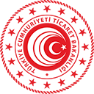 T.C. TİCARET BAKANLIĞI(Uluslararası Hizmet Ticareti Genel Müdürlüğü)HİSER Desteği İhtiyaç Analizi İşbirliği Kuruluşu Değerlendirme FormuEKHİSERİhtiyaçAnalizi2KÜNYE BİLGİLERİKÜNYE BİLGİLERİKÜNYE BİLGİLERİİşbirliği Kuruluşu Adı:İHTİYAÇ ANALİZİ RAPORU DEĞERLENDİRME TABLOSUİHTİYAÇ ANALİZİ RAPORU DEĞERLENDİRME TABLOSUİHTİYAÇ ANALİZİ RAPORU DEĞERLENDİRME TABLOSUİhtiyaç analizi raporunu aşağıdaki kriterlere göre değerlendiriniz. 1 ile 10 arasında puan veriniz (1: Çok Düşük – 10: Çok Yüksek)İhtiyaç analizi raporunu aşağıdaki kriterlere göre değerlendiriniz. 1 ile 10 arasında puan veriniz (1: Çok Düşük – 10: Çok Yüksek)İhtiyaç analizi raporunu aşağıdaki kriterlere göre değerlendiriniz. 1 ile 10 arasında puan veriniz (1: Çok Düşük – 10: Çok Yüksek)Raporun İçeriği Puan1Yönetici Özetinin raporun tamamını kapsaması2Bakanlık ihtiyaç analizi yol haritasına uygun hazırlanması3Vizyon ve stratejik hedeflerin belirlenmesi4Sektör bazında analiz yapılması5Firma bazında analiz yapılması6Eğitim ve danışmanlık ihtiyaçlarının belirlenmesi ve gerekçelendirilmesi7Hedef pazarların tutarlı bir metodoloji kullanılarak belirlenmesi8Tüm firmaları katılımıyla ortak çalıştay düzenlenmesi9Proje Yol Haritasının hazırlanması10Sayfa, format ve içerik açısından firmalar için anlaşılabilir nitelikte olması Toplam Puan GENEL DEĞERLENDİRMEİhtiyaç analizi süreci, katılımcı firmalar açısından faydası ve danışmanlık firmasının performansına ilişkin değerlendirmeleri yazınız.